{{For instructions on how to use this template, see https://www.teamgantt.com/project-status-report-template}}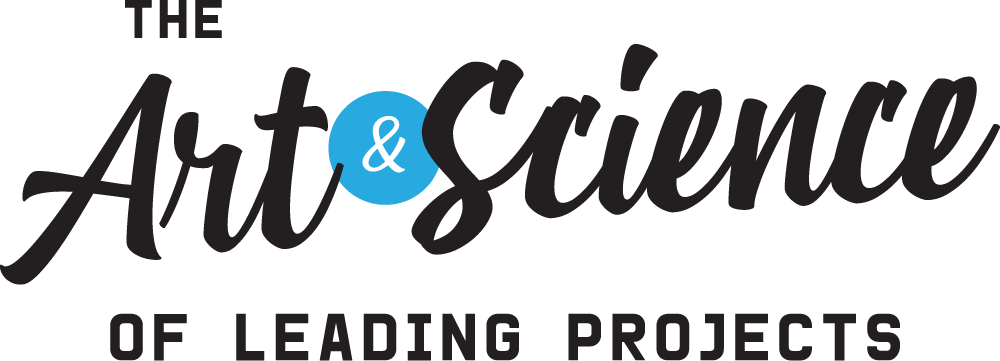 {{Replace with your company logo}}Dear Client,
Put your introductory message here. Be sure to point out key conversation points or issues. If you have a call scheduled to review this report, place the date, time, and meeting details here as well.Thank you,Your NameSummaryWhat Happened Last Week	TasksDeliverablesMeetingsCommunicationsDecisionsetc. What’s Happening This Week	TasksDeliverablesMeetingsCommunicationsDecisionsetc. Overall Project Timeline Completion Status – 00% completePhase, Milestone, or Task: 00% completePhase, Milestone, or Task: 00% completeOverall Budget Spent
00% spent; 00% remaining	
* Note: You are tracking hours or dollars here.Upcoming Tasks and MilestonesAction ItemsProject Risks, Issues, and Mitigation Plans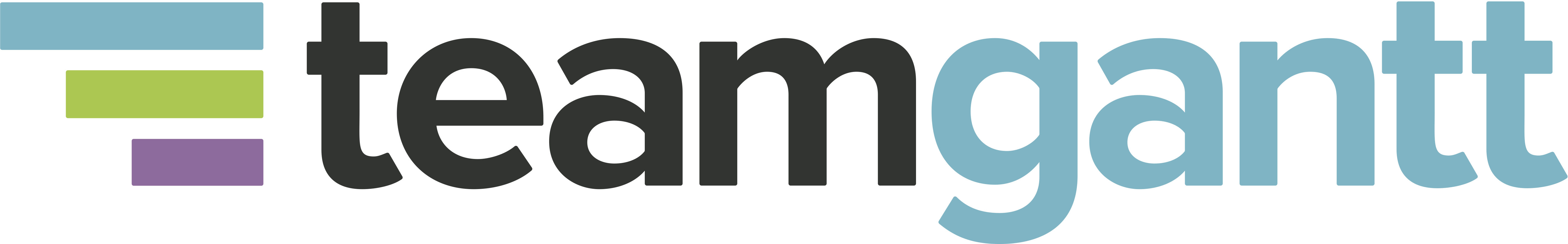 Task/MilestoneTarget DateDetailAction ItemOwnerDue DateNotesProject IssueRiskMitigationNotes